Surgical Site Infection Bundle Checklist - Multiple Patients (link to)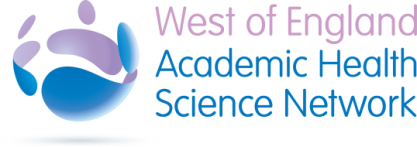 DatePatient/stickerSurgeon2% Chlorhexidine2% ChlorhexidineOperation >4 hours?Operation >4 hours?If >4 hours, 2nd dose antibiotics?If >4 hours, 2nd dose antibiotics?Wound protectorWound protectorPlus Sutures for deep layerPlus Sutures for deep layerPlus Sutures for skinPlus Sutures for skinDatePatient/stickerSurgeonYNYNYNYNYNYN